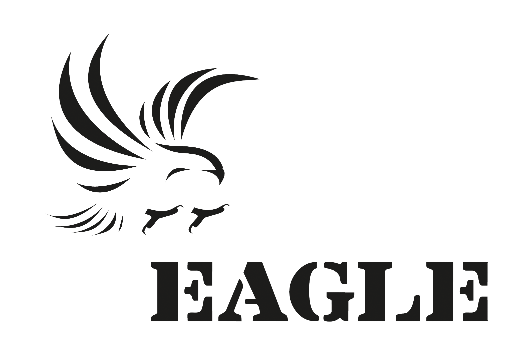 Points PrincipauxNeuf missions d’investigations effectuées et deux cibles identifiées;Une opération d’arrestation réalisée ;Visite d’un détenu à la prison civile d’Aného ;Rencontres avec des journalistesUn enquêteur en testRencontre avec les autorités partenaires pour la remise du kit juridique pour intensifier les relations.InvestigationsIndicateurs :Durant le mois de décembre 2018, le département d’investigations a mené neuf enquêtes et identifié deux trafiquants dans les préfectures des grandes régions du pays. Une de ces pistes a conduit à la réalisation d’une opération de 37 kilogrammes d’écailles de pangolin. OpérationsIndicateurs :Une arrestation a été réalisée au mois de décembre 2018.  Nous enregistrons aussi d’intéressantes pistes dont le suivi se fait de façon régulière.JuridiqueAu cours de la période allant du 1er au 31 décembre 2018, le département juridique s’est exercé à élaborer et mettre en œuvre des stratégies afin de respecter entièrement les procédures du réseau EAGLE. Il a effectué une visite de détenu à la prison civile d’Aného pour suivre le détenu Komlan Robert. Il a collaboré avec le département d’enquêtes. Les juristes ont effectué des missions sur le terrain avant, pendant et après l’opération des 37 kilogrammes d’écailles de pangolin. Ces missions ont consisté durant ce mois  de décembre à des rencontres avec les autorités judiciaires, les OPJ, à l’opération d’arrestation et au suivi juridique post-arrestation. Ils ont également rencontrer le deuxième substitut du Procureur pour remise de kit Juridique et échange sur la question de la lutte contre la criminalité environnementale, fait des briefing à l’OCRTIDB avec le Lieutenant SEMEDO et son équipe mise en place pour intervenir à l’opération et assisté à l’opération d’arrestation de deux trafiquants à Adéwui. Après l’opération, les juristes ont visité en cellule, les deux trafiquants arrêtés, suivi la conduite des prévenus devant le procureur, rencontré le MERF, principalement le directeur OKOUMASSOU pour lui faire le briefing sur la suite de la procédure à l’OCRTIDB et discuter de la suite à donner pour la procédure devant le tribunal concernant notamment la constitution de partie civile et la commission d’un avocat sur l’affaire et ont rencontré l’Avocat pour lui faire un briefing sur l’opération et obtenir ses conseils par rapport aux difficultés liées à la suite de la procédure devant le tribunal.Indicateurs :Ce mois-ci, le département juridique a également effectué les tâches suivantes :Rencontré le deuxième substitut du Procureur pour remise de kit Juridique;Rencontré le MERF, pour faire le briefing sur la suite de la procédure à l’OCRTIDB ;Visite de prison à Aného, pour voir le détenu Komlan Robert ;Collaboration avec le département des enquêtes ;Suivi d’une audience correctionnelle au Tribunal de Lomé.MédiaIndicateursAu cours du mois de décembre 2018, quarante-deux pièces médiatiques ont été publiées par les médias nationaux et internationaux. Le responsable média a rencontré au cours du mois de décembre, des journalistes des médias locaux et internationaux à Lomé. Il a été surtout question de discuter avec ceux-ci sur les objectifs du réseau EAGLE-Togo et de faire connaître les ambitions du réseau et renforcer la confiance. Ces rencontres ont été l’occasion pour certains journalistes d’apprendre et d’apprécier le rôle que remplit le réseau EAGLE pour protéger les espèces à travers l’application de la loi. A Lomé, il a plus été question de discuter avec les journalistes et d’étoffer le carnet d’adresse. Cela nous a permis de discuter avec de nouveaux journalistes tant de la presse en ligne que des stations radio et presse écrite. Les discussions ont été fructueuses, car les hommes des médias ont indiqué leur disponibilité à nous accompagner en diffusant tout qui leur sera soumis. Ci-dessous les liens des pièces médiatiques : http://www.aspamnews.com/?p=1903https://www.vivafrik.com/2018/12/11/deux-trafiquants-arretes-pour-le-commerce-de-37-kilogrammes-decailles-de-pangolin-a-lome-le-05-decembre-2018%EF%BB%BF-a21205.htmlhttps://www.alwihdainfo.com/Deux-trafiquants-arretes-pour-le-commerce-de-37-kg-d-ecailles-de-pangolin-a-Lome_a69112.htmlhttp://guineeinfos.org/deux-trafiquants-arretes-pour-le-commerce-de-37-kilogrammes-decailles-de-pangolin-a-lome-le-05-decembre-2018/http://lejour.info/index.php?option=com_content&view=article&id=10319:2018-12-11-14-24-03&catid=7:environnement&Itemid=6http://focusguinee.info/2018/12/12/deux-trafiquants-arretes-pour-le-commerce-de-37-kilogrammes-decailles-de-pangolin-a-lome-le-05-decembre-2018/https://theworldnews.net/ci-news/togo-deux-trafiquants-arretes-pour-le-commerce-de-37-kilogrammes-d-ecailles-de-pangolin-a-lomehttp://www.lactuacho.com/togo-deux-trafiquants-arretes-a-lome-pour-le-commerce-de-37-kilogrammes-decailles-de-pangolin/https://www.ladepechedabidjan.info/TOGO-Deux-trafiquants-arretes-pour-le-commerce-de-37-kilogrammes-d-ecailles-de-pangolin-a-Lome_a26104.htmlhttp://www.lomebougeinfo.com/lome/?p=9816http://laverte.info/archives/2142http://www.emergence-togo.com/deux-trafiquants-arretes-enhttp://www.228news.com/deux-trafiquants-arretes-pour-le-commerce-de-37-kilogrammes-decailles-de-pangolin-a-lome/http://afrique-news.info/togo-deux-trafiquants-arretes-pour-le-commerce-de-37-kilogrammes-decailles-de-pangolin/http://www.togoenmarche.com/deux-trafiquants-arretes-pour-le-commerce-de-37-kilogrammes-decailles-de-pangolin-a-lome-le-05-decembre-2018/https://www.telegrammee228.com/Deux-trafiquants-arretes-pour-le-commerce-de-37-kg-d-ecailles-de-pangolin-a-Lome_a69112.htmlhttps://www.dropbox.com/s/dojl5j20s9jrfav/CENTRALE%20FM%20350%20TEM.mpeg?dl=0https://www.dropbox.com/s/avjvam26x17yko5/CENTRALE%20FM%20442%20FR.mpeg?dl=0https://www.dropbox.com/s/623x2q2ijd47vpl/COSMOS%20FM%20%20517%20KABYE.mpeg?dl=0https://www.dropbox.com/s/b7kgsm0dzc2ti8e/COSMOS%20FM%20402%20FR.mpeg?dl=0https://www.dropbox.com/s/dt2bju27h3upinj/DUNENYO%20250%20EWE.mpeg?dl=0https://www.dropbox.com/s/gtzu6jrdlactmdv/DUNENYO%20328%20FR.mpeg?dl=0https://www.dropbox.com/s/06qkcnt0t77as3n/KOZAH%20FM%20546%20KABYE.mpeg?dl=0https://www.dropbox.com/s/i0w7cv469l9pwg1/kozh%20fm%20541%20FR.mpeg?dl=0https://www.dropbox.com/s/i08ig0buo8s9939/LA%20VOIX%20DU%20PLATEAU%20325%20FR.mpeg?dl=0https://www.dropbox.com/s/ab8i4uu3tokq5t1/LA%20VOIX%20DU%20PLATEAU%20412%20EWE.mpeg?dl=0https://www.dropbox.com/s/jaw5bdcsrvps5ry/MERIDIEN%20432%20FR.mpeg?dl=0https://www.dropbox.com/s/naxve2n6os63bnv/MERIDIEN%20FM%20332%20TEM.mpeg?dl=0https://www.dropbox.com/s/zwiimbge2x5yuoo/PLANETE%20FR%20330.mpeg?dl=0https://www.dropbox.com/s/yija1soobm61xpy/PLANETE%20FM%20410%20EWE.mpeg?dl=0https://www.dropbox.com/s/746atj962z6ke4q/RADIO%20TCHAOUDJO%20614TEM.mpeg?dl=0https://www.dropbox.com/s/g1vxjcgwdtmjxzv/RADIOTCHAOUDJO%20336%20FR.mpeg?dl=0https://www.dropbox.com/s/5o40y3hr1m3ze99/Radio%20VGK%20EWE%20437.mpeg?dl=0https://www.dropbox.com/s/klfwqfc5jydq7ll/Radio%20VGK%20FR%20347.mpeg?dl=0https://www.dropbox.com/s/89gd5s4o4nxq3i1/TABAL%20FM%20539KABYE.mpeg?dl=0https://www.dropbox.com/s/i2530xoajsg8xiy/TABALA%20FM%20434%20FR.mpeg?dl=0https://www.dropbox.com/s/ewgb1i5k1cx9t8d/VOIX%20D%27ASSOLI%20608%20TEM.mpeg?dl=0https://www.dropbox.com/s/d7b1bi7d2oqtjbh/VOIX%20D%27ASSOLI%20326%20FR.mpeg?dl=0https://www.dropbox.com/s/yayapr6j3kwk1dr/VOIX%20DE%20L%27OTI%20257%20TEM.mpeg?dl=0https://www.dropbox.com/s/24cvm6bzzv84kqi/VOIX%20DE%20L%27OTI%20%20404FR.mpeg?dl=0https://www.dropbox.com/s/sykqjt9x54hqmf0/voix%20de%20vo%20ewe%20245.mpeg?dl=0https://www.dropbox.com/s/yg74xq3nb2vjw24/VOIX%20DE%20VO%20358%20FR.mpeg?dl=0ManagementIndicateursLe département management a coordonné les activités de tous les autres départements. Un enquêteur a commencé son stage début novembre.Relations extérieuresA part les activités de coordination des agents d’EAGLE-Togo, Rens est venu au Togo pour discuter de la collaboration entre EAGLE-Togo et la SCDA. Il a également coordonné l’opération d’arrestation des 37 kilogrammes d’écailles de pangolin. ConclusionLe mois de décembre 2018 est marqué par des enquêtes qui se sont poursuivies à travers toute l’étendue du territoire. Une opération d’arrestation de deux trafiquants d’écailles de pangolin a été réalisée. Les samedis n’ont pas pu être consacrés à des activités sur le militantisme, en raison des manifestations et des élections législatives au Togo. Le Personnel a aussi effectué une excursion dans la ville de Kpalimé. A part des sorties dans des lieux touristiques, la visite de Kpalimé a permis à toute l’équipe de discuter et d’échanger surtout sur les nouvelles perspectives. Quarante-deux pièces médiatiques ont été publiées dans la presse nationale et internationale. Le département juridique, à part l’élaboration et la mise en œuvre des stratégies afin de respecter entièrement les procédures du réseau EAGLE, a collaboré avec le département d’enquêtes. Les juristes ont effectué des missions sur le terrain avant, pendant et après l’opération des 37 kilogrammes d’écailles de pangolin. La coordination a organisé et suivi les investigateurs dans leurs déplacements sur le terrain. Elle a également coordonné l’opération d’arrestation de deux  trafiquants en possession de 37 kilogrammes d’écailles de pangolin.Nombre d’investigations menées09Investigations ayant abouti à une opération01Nombre de trafiquants identifiés ce mois-ci02Nombre d’opérations réalisées01Nombre de trafiquants arrêtés02Nombre de trafiquants en fuite00Nombre de suivi d’audience (préciser le lieu et raison)00Nombre de trafiquants derrière les barreaux ce mois-ci (préciser le lieu)01A la prison civile de d’AnéhoNombre de trafiquants en attente de procès ce mois-ci05Nombre de pièces médiatiques : 42Nombre de pièces médiatiques : 42Nombre de pièces médiatiques : 42Nombre de pièces médiatiques : 42Pièces télévisionPièces presse radioPièces presse InternetPièces presse écrite00241404Nombre de juriste en test00Nombre de media en test00Nombre d’enquêteur en test01Nombre de comptable en test00Nombre de formations dispensées à l’extérieur (police, agents des parcs …)00Nombre de formations internes (activistes du réseau EAGLE en mission dans le projet)00